Estado do Rio Grande do Sul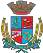 Câmara de Vereadores de Getúlio VargasBoletim Informativo Nº. 009/2020Para maiores informações acesse:www.getuliovargas.rs.leg.brGetúlio Vargas, 07 de abril de 2020.Domingo Borges de Oliveira,Presidente.COMUNICADOSO Poder Legislativo de Getúlio Vargas está sempre ao lado da comunidade, defendendo seus interesses e os representando. As próximas Sessões Ordinárias serão realizadas nos dias 16, 23 e 29 de abril, às 18h30min, na Sala das Sessões Engenheiro Firmino Girardello, na Câmara de Vereadores. Em conformidade com a Resolução de Mesa n.º 01/2020, de 18 de março de 2020, que dispõe sobre medidas temporárias de prevenção ao contágio pelo COVID-19 (Novo coronavírus) no âmbito do Legislativo Municipal, as próximas sessões serão feitas com ausência de público.Lembramos, também, que está temporariamente suspenso o atendimento presencial do público externo na Casa Legislativa. O contato com o Poder Legislativo poderá ser feito por telefone, através do número 54- 9 9635 6185, ou através do e-mail: camaravereadoresgv@gmail.com